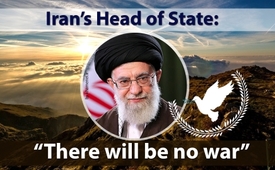 Iran’s Head of State: “There will be no war”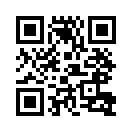 Today’s program comes from the Iranian news portal “Pars Today”. It gives a voice to Ayatollah Khamenei, religious and political Head of State of Iran speaking about the experiences made with the USA on occasion of the nuclear negotiations. 
He gives account of innumerable damages inflicted on Iran, of devious methods of negotiation and of broken promises. Now how does Iran react to this?The goal of the KLA.TV serial program “Peek over the fence” is to motivate us to get to know various opinions of other media platforms outside of the mainstream media: to listen freely and unbiasedly to them. 
For a growing number of people have the desire in their hearts for world peace, understanding between nations and cultures, the desire for a cross-border, respectful and harmonious togetherness.
The text of this current program originates from the Iranian news portal “Pars Today”.
“Pars Today” was launched in January 2016 as a branch of the „Islamic Republic of Iran Broadcasting” (IRIB Worldservice).
IRIB has existed for 70 years now. “Pars Today” reports in more than 30 languages about international events, particularly from the Islamic world.
“Pars Today” gives a voice to Ayatollah Khamenei, the religious and political Head of State of Iran, who spoke on August 13th, 2018 about the negotiations with the USA at a meeting with thousands of Iranians from different parts of society and from various provinces of Iran.
Here are some excerpts from his speech, partly in summary:
“We will not negotiate with the USA due to different reasons, experiences of the past and countless damages we suffered as a consequence of negotiations with this dishonest suppressing regime. […] 
The US has now offered to carry out negotiations: this is nothing new. During the past forty years, they have sought out negotiations with Iran. […]
Corresponding to their political, propagandistic and financial strength, the USA are trying to break every resistance against the realization of their goals in every negotiation. […]
With a seemingly firm rhetoric, the USA only make promises while they instead demand clear concessions and do not accept any promises themselves.
We experienced this in the nuclear negotiations. Now that they are negotiating with North Korea, the same is true: This is the US’s method of negotiating.
Now, if Iran was to negotiate with the American regime, at any time, it would never have negotiated with the present government of the United States.”

Ayatollah Khamenei pointed to the statements of those responsible for sanctions, war and negotiations within the US administration and said:
“There will be no war. […] The US […] do not openly talk about war, but they intend to imply – by hints, […] that there might be a war. They present a big myth of war that would scare the Iranian nation […] No war will happen. Why? […] just as we have never previously been, we will never be the initiator of a war.”

In his speech, Ayatollah Khamenei also reminded of the two crimes recently perpetrated by the Saudi-Arabian army, namely an attack on a hospital and a school bus with dozens of fatalities. He said: 
“Instead of condemning an obvious crime, the US spokesperson stated: ‘We have strategic relations with Saudi Arabia’ […] Are they even humans?”

According to “Pars Today”, the Iranian President Hassan Rohani declared during a cabinet meeting on August 15th, 2018 in Tehran in view of the methods of the US administration:
“I hope […] the aggressors have learned the lesson that war and aggression are not the way, but compromise, negotiation and agreement […]”

Whether these interesting and considerate tones from Tehran will find their way into our mainstream media remains doubtful. For apparently they seem to be in the firm grip of the aggressors mentioned by Ayatollah Khamenei and Hassan Rohani.from hm.Sources:http://parstoday.com/de/news/iran-i42903-revolutionsoberhaupt_es_kommt_nicht_zum_krieg_und_wir_werden_nicht_ins_gespr%C3%A4ch_treten

http://parstoday.com/de/news/iran-i42949-rohani_feind_muss_wunschtraum_nach_vernichtung_irans_mit_ins_grab_nehmenThis may interest you as well:#Iran-en - www.kla.tv/Iran-enKla.TV – The other news ... free – independent – uncensored ...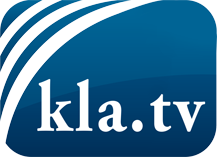 what the media should not keep silent about ...Little heard – by the people, for the people! ...regular News at www.kla.tv/enStay tuned – it’s worth it!Free subscription to our e-mail newsletter here: www.kla.tv/abo-enSecurity advice:Unfortunately countervoices are being censored and suppressed more and more. As long as we don't report according to the ideology and interests of the corporate media, we are constantly at risk, that pretexts will be found to shut down or harm Kla.TV.So join an internet-independent network today! Click here: www.kla.tv/vernetzung&lang=enLicence:    Creative Commons License with Attribution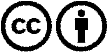 Spreading and reproducing is endorsed if Kla.TV if reference is made to source. No content may be presented out of context.
The use by state-funded institutions is prohibited without written permission from Kla.TV. Infraction will be legally prosecuted.